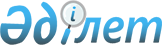 Аудандық мәслихаттың 2013 жылғы 11 шілдедегі № 11/120 "Қарақия ауданында аз қамтамасыз етілген отбасыларға (азаматтарға) тұрғын үй көмегін көрсетудің мөлшерін және тәртібін айқындау Қағидасын бекіту туралы" шешіміне өзгерістер енгізу туралы
					
			Күшін жойған
			
			
		
					Маңғыстау облысы Қарақия аудандық мәслихатының 2014 жылғы 06 наурыздағы № 16/169 шешімі. Маңғыстау облысының Әділет департаментінде 2014 жылғы 04 сәуірде № 2380 болып тіркелді. Күші жойылды - Маңғыстау облысы Қарақия аудандық мәслихатының 28 наурыздағы 2024 жылғы № 13/105 шешімімен.
      Ескерту. Күші жойылды - Маңғыстау облысы Қарақия аудандық мәслихатының 28.03.2024 № 13/105 (алғашқы ресми жарияланған күнінен кейін күнтізбелік он күн өткен соң қолданысқа енгізіледі) шешімімен.
       "Қазақстан Республикасындағы жергілікті мемлекеттік басқару және өзін-өзі басқару туралы" 2001 жылғы 23 қаңтардағы Қазақстан Республикасы Заңына және "Қазақстан Республикасы Үкіметінің "Тұрғын үй көмегін көрсету ережесін бекіту туралы" 2009 жылғы 30 желтоқсандағы № 2314 және "Мемлекеттік тұрғын үй қорынан тұрғын үйге немесе жеке тұрғын үй қорынан жергілікті атқарушы орган жалдаған тұрғын үйге мұқтаж Қазақстан Республикасының азаматтарын есепке қою қағидаларын бекіту туралы" 2012 жылғы 26 маусымдағы № 856 қаулыларына өзгерістер енгізу туралы" Қазақстан Республикасы Үкіметінің 2013 жылғы 3 желтоқсандағы № 1303 Қаулысына сәйкес аудандық мәслихат ШЕШІМ ҚАБЫЛДАДЫ:
      1. "Қарақия ауданында аз қамтамасыз етілген отбасыларға (азаматтарға) тұрғын үй көмегін көрсетудің мөлшерін және тәртібін айқындау Қағидасын бекіту туралы" Қарақия аудандық мәслихатының 2013 жылғы 11 шілдедегі № 11/120 (Нормативтік құқықтық актілерді мемлекеттік тіркеу тізілімінде 2013 жылғы 09 тамызда № 2286 болып тіркелген, "Қарақия" газетінде 2013 жылғы 15 тамызда № 33 (544) жарияланған) шешіміне келесідей өзгерістер енгізілсін:
      Көрсетілген шешіммен бекітілген Қарақия ауданында аз қамтамасыз етілген отбасыларға (азаматтарға) тұрғын үй көмегін көрсетудің мөлшерін және тәртібін айқындау Қағидасында:
      "2. Тұрғын үй көмегін тағайындау тәртібі" деген тарауда: 
      7 тармақтың 3) тармақшасы мынадай редакцияда жазылсын: 
      "3) азаматтарды тіркеу кітабының көшірмесі не мекенжай анықтамасы, не өтініш берушінің тұрғылықты тұратын жерi бойынша тiркелгенiн растайтын ауылдық әкiмдердiң анықтамасы;". 
      2. Осы шешімнің орындалуын бақылау Қарақия аудандық мәслихатының заңдылық, депутаттар өкілеттігі және әлеуметтік мәселелер жөніндегі тұрақты комиссиясына жүктелсін (комиссия төрағасы Е.Таджибаев).
      4. "Қарақия аудандық мәслихатының аппараты" мемлекеттік мекемесі осы шешім мемлекеттік тіркелгеннен кейін, "Әділет" ақпараттық-құқықтық жүйесінде жариялануын қамтамасыз етсін.
      5. Осы шешім әділет органдарында мемлекеттік тіркелген күннен бастап күшіне енеді және ол алғаш ресми жарияланғаннан кейін күнтізбелік он күн өткен соң қолданысқа енгізіледі.
					© 2012. Қазақстан Республикасы Әділет министрлігінің «Қазақстан Республикасының Заңнама және құқықтық ақпарат институты» ШЖҚ РМК
				
Сессия төрағасы
Қ. Әбдірахман
Аудандық
мәслихаттың хатшысы
А. Мееров